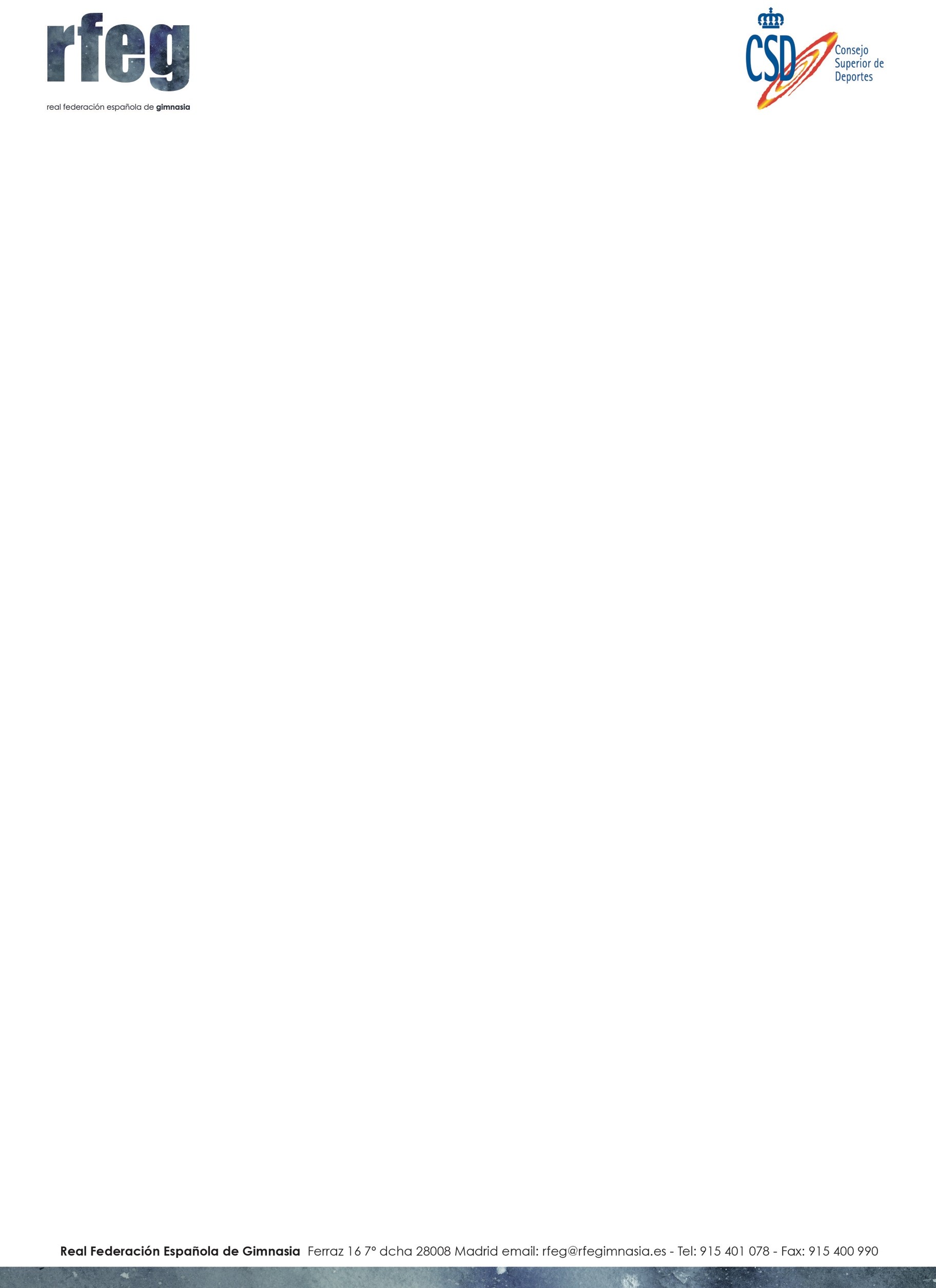 Formulario de acreditación de técnico deportivoEn ……………………………………, a ……………. de	de 2024Firma del entrenador		Firma del representante del Club	Firma y sello FFAA (Presidente o Secretario General)DATOS PERSONALES DEL ENTRENADORDATOS PERSONALES DEL ENTRENADORDATOS PERSONALES DEL ENTRENADORDATOS PERSONALES DEL ENTRENADORNombre y apellidosNombre y apellidosNombre y apellidosNombre y apellidosDNIDNIDNINº de licenciaDirecciónDirecciónDirecciónDirecciónNºPisoCPLocalidadProvinciaProvinciaProvinciaEmailTeléfono fijoTeléfono fijoTeléfono fijoTeléfono móvilTitulación que se posee (táchese lo que proceda):Titulación que se posee (táchese lo que proceda):Titulación que se posee (táchese lo que proceda):Titulación que se posee (táchese lo que proceda):Entrenador nivel 3 Entrenador de GimnasiaEspecialidad/es (táchese la/las que se posea): GAM	TRPGAF	AERGR	ACROEntrenador nivel 3 Entrenador de GimnasiaEspecialidad/es (táchese la/las que se posea): GAM	TRPGAF	AERGR	ACROEntrenador nivel 3 Entrenador de GimnasiaEspecialidad/es (táchese la/las que se posea): GAM	TRPGAF	AERGR	ACROEntrenador nivel 3 Entrenador de GimnasiaEspecialidad/es (táchese la/las que se posea): GAM	TRPGAF	AERGR	ACRODATOS DEL CLUBDATOS DEL CLUBDATOS DEL CLUBDATOS DEL CLUBNombre del ClubNombre del ClubNombre del ClubNombre del ClubCIFCIFCIFNº de licenciaDirecciónDirecciónDirecciónDirecciónNºPisoCPLocalidadProvinciaProvinciaProvinciaEmailTeléfonoTeléfonoTeléfonoFaxNombre del PresidenteNombre del PresidenteNombre del PresidenteNombre del PresidenteNombre del Secretario GeneralNombre del Secretario GeneralNombre del Secretario GeneralNombre del Secretario General